UMW/IZ/PN-16/19			                                                   Wrocław, 01.02.2019 r.SPECYFIKACJA ISTOTNYCH WARUNKÓW ZAMÓWIENIANr UMW / IZ / PN – 16 / 19   Korekta z dnia 15.02.2019r.NAZWA POSTĘPOWANIA  Dostawa wraz z licencją i wdrożeniem systemu informatycznego do obsługi laboratorium wraz z dostawą urządzeń na potrzeby ww. systemu, na potrzeby Centrum Badawczo-Wdrożeniowego Zaawansowanych Terapii Komórkowych Katedry i Zakładu Podstaw Nauk Medycznych Uniwersytetu Medycznego we Wrocławiu.TRYB POSTĘPOWANIAPrzetarg nieograniczony o wartości szacunkowej nieprzekraczającej 221 tys. EURO(art. 10 ust. 1 oraz art. 39 – 46 Prawa zamówień publicznych)  TERMIN SKŁADANIA I OTWARCIA OFERTTermin składania ofert – do dnia 11.03.2019 r. do godz. 10:00Termin otwarcia ofert – dnia 11.03.2019 r. o godz. 11:00Zatwierdzam Z upoważnienia Rektora Kanclerz UMWmgr Iwona Janus Nazwa (firma) oraz adres ZamawiającegoUniwersytet Medyczny im. Piastów Śląskich we Wrocławiu Wybrzeże L. Pasteura 150-367 Wrocław www.umed.wroc.plTryb udzielenia zamówieniaPostępowanie prowadzone jest zgodnie z przepisami Ustawy z dnia 29 stycznia 2004 roku – Prawo zamówień publicznych (tekst jedn. – Dz. U. z 2018 r., poz. 1986 z późn. zm.), zwanej dalej „Pzp”. Postępowanie prowadzone jest w trybie przetargu nieograniczonego (podst. prawna: art. 10 
ust. 1 oraz art. 39-46 Pzp).Do czynności podejmowanych przez Zamawiającego i Wykonawców stosować się będzie przepisy ustawy z dnia 23 kwietnia 1964 r. – Kodeks cywilny (Dz. U. z 2018 r. poz. 1025 z późn. zm.), jeżeli przepisy Pzp. nie stanowią inaczej.Opis przedmiotu zamówieniaPrzedmiotem zamówienia jest dostawa wraz z licencją i wdrożeniem systemu informatycznego do obsługi laboratorium wraz z dostawą urządzeń na potrzeby ww. systemu, na potrzeby Centrum Badawczo-Wdrożeniowego Zaawansowanych Terapii Komórkowych Katedry i Zakładu Podstaw Nauk Medycznych Uniwersytetu Medycznego we Wrocławiu.Kody CPV: 48781000-6 – Pakiety oprogramowania do zarządzania systemem48820000-2 – Serwery30174000-9 – Maszyny produkujące etykiety30216130-6 – Czytniki kodu kreskowego 72212517-6 – Usługi opracowywania oprogramowania informatycznegoPrzedmiot zamówienia został szczegółowo opisany w Arkuszu informacji technicznej, stanowiącym Załącznik nr 2 do Siwz. Miejsce dostawy: Katedra i Zakład Podstaw Nauk Medycznych Centrum Badawczo-Wdrożeniowe Zaawansowanych Terapii Komórkowych, ul. Borowska 211, 50-556 Wrocław.Istotne dla stron postanowienia, które zostaną wprowadzone do treści zawieranej umowy
w sprawie zamówienia publicznego zostały przedstawione we wzorze umowy – załącznik nr 5 do Siwz.Zamawiający wymaga, by oferowane urządzenia wchodzące w skład przedmiotu zamówienia były dopuszczone do obrotu na terytorium Polski oraz by odpowiadały opisowi zawartemu w Załączniku nr 2 do Siwz.Wykonawca winien podać w Formularzu ofertowym (wzór – Załącznik nr 1 do Siwz) cenę realizacji przedmiotu zamówienia.Zamówienia, o których mowa w art. 67 ust. 1 pkt 7 Pzp. Zamawiający nie przewiduje możliwości udzielania zamówień, o których mowa w art. 67 ust. 1 pkt. 7 Pzp.Informacja o umowie ramowej. Zamawiający nie przewiduje zawarcia umowy ramowej.Udział podwykonawcówWykonawca może powierzyć wykonanie części zamówienia podwykonawcy.Zamawiający żąda wskazania przez Wykonawcę części zamówienia, których wykonanie zamierza powierzyć podwykonawcom, i podania przez Wykonawcę firm podwykonawców.Jeżeli Zamawiający stwierdzi, że wobec danego podwykonawcy zachodzą podstawy wykluczenia, Wykonawca obowiązany jest zastąpić tego podwykonawcę lub zrezygnować z powierzenia wykonania części zamówienia podwykonawcy.Postanowienie ppkt. 3 stosuje się wobec dalszych podwykonawców.Powierzenie wykonania części zamówienia podwykonawcom nie zwalnia Wykonawcy z odpowiedzialności za należyte wykonanie tego zamówienia.Zgodnie z art. 13 ust. 1 i 2 rozporządzenia Parlamentu Europejskiego i Rady (UE) 2016/679 z dnia 27 kwietnia 2016 r. w sprawie ochrony osób fizycznych w związku z przetwarzaniem danych osobowych i w sprawie swobodnego przepływu takich danych oraz uchylenia dyrektywy 95/46/WE (ogólne rozporządzenie o ochronie danych, Dz. Urz. UE L 119 z 04.05.2016, str. 1), dalej „RODO”, Zamawiający informuje, że: administratorem danych osobowych Wykonawców i osób uczestniczących 
w przedmiotowym postępowaniu jest Zamawiający;Zamawiający wyznaczył Inspektora Ochrony Danych, z którym można się kontaktować 
w sprawach dotyczących przetwarzania danych osobowych pod adresem e-mail: iod@umed.wroc.pl;Dane osobowe Wykonawców i osób uczestniczących w przedmiotowym postępowaniu przetwarzane będą na podstawie art. 6 ust. 1 lit. c RODO w celu związanym 
z przedmiotowym postępowaniem o udzielenie zamówienia publicznego;Odbiorcami danych osobowych Wykonawców i osób uczestniczących w przedmiotowym postępowaniu będą osoby lub podmioty, którym udostępniona zostanie dokumentacja postępowania w oparciu o art. 8 oraz art. 96 ust. 3 Pzp;  Dane osobowe osób uczestniczących w przedmiotowym postępowaniu będą przechowywane, zgodnie z art. 97 ust. 1 Pzp, przez okres 4 lat od dnia zakończenia postępowania o udzielenie zamówienia, a jeżeli czas trwania umowy przekracza 4 lata, okres przechowywania obejmuje cały czas trwania umowy;Obowiązek podania przez Wykonawcę danych osobowych bezpośrednio jego dotyczących oraz danych osób uczestniczących w postępowaniu jest wymogiem ustawowym określonym w przepisach Pzp, związanym z udziałem w postępowaniu o udzielenie zamówienia publicznego; konsekwencje niepodania określonych danych wynikają z Pzp; W odniesieniu do danych osobowych osób uczestniczących w przedmiotowym postępowaniu decyzje nie będą podejmowane w sposób zautomatyzowany, stosowanie do art. 22 RODO;Osoby uczestniczące w przedmiotowym postepowaniu posiadają:na podstawie art. 15 RODO prawo dostępu do danych osobowych bezpośrednio ich dotyczących;na podstawie art. 16 RODO prawo do sprostowania przez Wykonawcę uczestniczącego
w przedmiotowym postępowaniu danych osobowych (skorzystanie z prawa do sprostowania nie może skutkować zmianą wyniku postępowania o udzielenie zamówienia publicznego ani zmianą postanowień umowy w zakresie niezgodnym z Pzp oraz nie może naruszać integralności protokołu oraz jego załączników);na podstawie art. 18 RODO prawo żądania od administratora ograniczenia przetwarzania danych osobowych z zastrzeżeniem przypadków, o których mowa w art. 18 ust. 2 RODO (prawo do ograniczenia przetwarzania nie ma zastosowania w odniesieniu do przechowywania, w celu zapewnienia korzystania ze środków ochrony prawnej lub w celu ochrony praw innej osoby fizycznej lub prawnej, lub z uwagi na ważne względy interesu publicznego Unii Europejskiej lub państwa członkowskiego);  prawo do wniesienia skargi do Prezesa Urzędu Ochrony Danych Osobowych, gdy uzna, że przetwarzanie danych osobowych dotyczących wykonawców i uczestników przedmiotowego zamówienia narusza przepisy RODO;nie przysługuje Wykonawcy i osobom uczestniczącym w przedmiotowym postępowaniu:w związku z art. 17 ust. 3 lit. b, d lub e RODO prawo do usunięcia danych osobowych;prawo do przenoszenia danych osobowych, o którym mowa w art. 20 RODO;na podstawie art. 21 RODO prawo sprzeciwu, wobec przetwarzania danych osobowych, gdyż podstawą prawną przetwarzania danych osobowych Wykonawców i osób uczestniczących w przedmiotowym postępowaniu jest art. 6 ust. 1 lit. c RODO. Termin realizacji Zamawiający ustalił maksymalny termin realizacji przedmiotu zamówienia: do 9 miesięcy od daty podpisania umowy (termin realizacji przedmiotu zamówienia stanowi kryterium oceny ofert).Warunki udziału w postępowaniu O udzielenie zamówienia mogą się ubiegać Wykonawcy, którzy nie podlegają wykluczeniu.Zamawiający nie stawia warunków udziału w postępowaniu.W wypadku Wykonawców wspólnie ubiegających się o udzielenie zamówienia, warunek, o którym mowa w pkt. 1, jest spełniony, gdy żaden z podmiotów składających wspólną ofertę nie podlega wykluczeniu.Zgodnie z treścią art. 24aa Pzp, Zamawiający najpierw dokona oceny ofert, a następnie zbada, czy Wykonawca, którego oferta została oceniona jako najkorzystniejsza, nie podlega wykluczeniu. Podstawy wykluczenia, o których mowa w art. 24 ust. 5 Pzp. Zamawiający nie przewiduje wykluczenia Wykonawcy na podstawie przesłanek, o których mowa 
w art. 24 ust. 5 Pzp.Wykaz oświadczeń lub dokumentów, potwierdzających brak podstaw wykluczenia.Wykonawcy wraz z ofertą winni złożyć aktualne na dzień składania ofert oświadczenie 
w zakresie niepodlegania wykluczeniu. Informacje zawarte w oświadczeniu będą stanowić wstępne potwierdzenie, że Wykonawca nie podlega wykluczeniu. Wykonawca składa to oświadczenie 
w formie jednolitego dokumentu. W wypadku wspólnego ubiegania się o zamówienie przez Wykonawców, jednolity dokument składa każdy z Wykonawców wspólnie ubiegających się o zamówienie. Dokumenty te potwierdzają brak podstaw wykluczenia w zakresie, w którym każdy z Wykonawców wykazuje brak podstaw wykluczenia. Wykonawca, który zamierza powierzyć wykonanie części zamówienia podwykonawcom, 
w celu wykazania braku istnienia wobec nich podstaw wykluczenia z udziału w postępowaniu składa jednolite dokumenty dotyczące podwykonawców.Wykonawca, który powołuje się na zasoby innych podmiotów, w celu wykazania braku istnienia wobec nich podstaw wykluczenia, składa także jednolite dokumenty dotyczące tych podmiotów.Zamawiający przed udzieleniem zamówienia, wezwie Wykonawcę, którego oferta została najwyżej oceniona, do złożenia w wyznaczonym, nie krótszym niż 10 dni, terminie aktualnych na dzień złożenia następujących oświadczeń lub dokumentów:Informacji z Krajowego Rejestru Karnego w zakresie określonym w art. 24 ust. 1 pkt 13, 14 i 21 Pzp, wystawionej nie wcześniej niż 6 miesięcy przed upływem terminu składania ofert;Oświadczenia Wykonawcy o braku wydania wobec niego prawomocnego wyroku sądu lub ostatecznej decyzji administracyjnej o zaleganiu z uiszczaniem podatków, opłat lub składek na ubezpieczenia społeczne lub zdrowotne albo - w przypadku wydania takiego wyroku lub decyzji - dokumentów potwierdzających dokonanie płatności tych należności wraz z ewentualnymi odsetkami lub grzywnami lub zawarcie wiążącego porozumienia 
w sprawie spłat tych należności;Oświadczenia Wykonawcy o braku orzeczenia wobec niego tytułem środka zapobiegawczego zakazu ubiegania się o zamówienia publiczne.Jeżeli Wykonawca ma siedzibę lub miejsce zamieszkania poza terytorium Rzeczypospolitej Polskiej, zamiast dokumentów, o których mowa w ppkt 5.1, składa informację z odpowiedniego rejestru albo, w przypadku braku takiego rejestru, inny równoważny dokument wydany przez właściwy organ sądowy lub administracyjny kraju, w którym Wykonawca ma siedzibę lub miejsce zamieszkania lub miejsce zamieszkania ma osoba, której dotyczy informacja albo dokument, 
w zakresie określonym w art. 24 ust. 1 pkt 13, 14 i 21 Pzp.Dokumenty, o których mowa w pkt 6, powinny być wystawione nie wcześniej niż 6 miesięcy przed upływem terminu składania ofert.Jeżeli w kraju, w którym Wykonawca ma siedzibę lub miejsce zamieszkania lub miejsce zamieszkania ma osoba, której dokument dotyczy, nie wydaje się dokumentów, o których mowa w pkt 6, zastępuje się je dokumentem zawierającym odpowiednio oświadczenie Wykonawcy, ze wskazaniem osoby albo osób uprawnionych do jego reprezentacji, lub oświadczenie osoby, której dokument miał dotyczyć, złożone przed notariuszem lub przed organem sądowym, administracyjnym albo organem samorządu zawodowego lub gospodarczego właściwym ze względu na siedzibę lub miejsce zamieszkania Wykonawcy lub miejsce zamieszkania tej osoby. Zapis pkt. 7 stosuje się.W przypadku wątpliwości co do treści dokumentu złożonego przez Wykonawcę, Zamawiający może zwrócić się do właściwych organów odpowiednio kraju, w którym Wykonawca ma siedzibę lub miejsce zamieszkania lub miejsce zamieszkania ma osoba, której dokument dotyczy, 
o udzielenie niezbędnych informacji dotyczących tego dokumentu.Wykonawca mający siedzibę na terytorium Rzeczypospolitej Polskiej, w odniesieniu do osoby mającej miejsce zamieszkania poza terytorium Rzeczypospolitej Polskiej, której dotyczy dokument wskazany w ppkt 5.1, składa dokument, o którym mowa w pkt 6, w zakresie określonym 
w art. 24 ust. 1 pkt 14 i 21.Jeżeli w kraju, w którym miejsce zamieszkania ma osoba, której dokument miał dotyczyć, nie wydaje się takich dokumentów, zastępuje się go dokumentem zawierającym oświadczenie tej osoby złożonym przed notariuszem lub przed organem sądowym, administracyjnym albo organem samorządu zawodowego lub gospodarczego właściwym ze względu na miejsce zamieszkania tej osoby. Zapis pkt. 7 stosuje się.W przypadku wątpliwości co do treści dokumentu złożonego przez Wykonawcę, Zamawiający może zwrócić się do właściwych organów kraju, w którym miejsce zamieszkania ma osoba, której dokument dotyczy, o udzielenie niezbędnych informacji dotyczących tego dokumentu.Forma dokumentów i oświadczeń.Oświadczenie, o którym mowa w pkt. 1-4, składane jest w oryginale.Forma dokumentów i oświadczeń, o których mowa w pkt. 5-10 i 15:Dokumenty lub oświadczenia składane są w oryginale w postaci dokumentu elektronicznego lub w elektronicznej kopii dokumentu lub oświadczenia poświadczonej za zgodność z oryginałem.Poświadczenie za zgodność z oryginałem elektronicznej kopii dokumentu lub oświadczenia, następuje przy użyciu kwalifikowanego podpisu elektronicznego.Poświadczenia za zgodność z oryginałem dokonuje odpowiednio Wykonawca, podmiot, na którego zdolnościach polega Wykonawca, Wykonawcy wspólnie ubiegający się 
o udzielenie zamówienia publicznego albo podwykonawca, w zakresie dokumentów lub oświadczeń, które każdego z nich dotyczą. Zamawiający może żądać przedstawienia oryginału lub notarialnie poświadczonej kopii dokumentów lub oświadczeń wyłącznie wtedy, gdy złożona kopia jest nieczytelna lub budzi wątpliwości co do jej prawdziwości. Dokumenty lub oświadczenia sporządzone w języku obcym są składane wraz 
z tłumaczeniem na język polski.  W zakresie nieuregulowanym w Siwz, zastosowanie mają przepisy rozporządzenia Ministra Rozwoju z dnia 26. 07. 2016 r. w sprawie rodzajów dokumentów, jakich może żądać zamawiający 
od wykonawcy w postępowaniu o udzielenie zamówienia (Dz. U. poz. 1126, z późn. zm.).Wykonawca, który podlega wykluczeniu na podstawie art. 24 ust. 1 pkt 13 i 14 oraz 16–20 ustawy Pzp, może przedstawić, w ramach tzw. „procedury samooczyszczenia się”, dowody na to, że podjęte przez niego środki są wystarczające do wykazania jego rzetelności, w szczególności udowodnić naprawienie szkody wyrządzonej przestępstwem lub przestępstwem skarbowym, zadośćuczynienie pieniężne za doznaną krzywdę lub naprawienie szkody, wyczerpujące wyjaśnienie stanu faktycznego oraz współpracę z organami ścigania oraz podjęcie konkretnych środków technicznych, organizacyjnych i kadrowych, które są odpowiednie dla zapobiegania dalszym przestępstwom lub przestępstwom skarbowym lub nieprawidłowemu postępowaniu Wykonawcy. Postanowienia zdania pierwszego nie stosuje się, jeżeli wobec Wykonawcy, będącego podmiotem zbiorowym, orzeczono prawomocnym wyrokiem sądu zakaz ubiegania się o udzielenie zamówienia oraz nie upłynął określony w tym wyroku okres obowiązywania tego zakazu. Wykonawca nie podlega wykluczeniu, jeżeli Zamawiający, uwzględniając wagę i szczególne okoliczności czynu Wykonawcy, uzna za wystarczające przedstawione dowody.Wykonawca w terminie 3 dni od dnia zamieszczenia na stronie internetowej informacji, o której mowa w art. 86 ust. 5 Pzp, przekaże Zamawiającemu oświadczenie o przynależności lub braku przynależności do tej samej grupy kapitałowej, o której mowa w art. 24 ust. 1 pkt 23 Pzp. Wraz ze złożeniem oświadczenia, Wykonawca może przedstawić dowody, że powiązania z innym Wykonawcą nie prowadzą do zakłócenia konkurencji w postępowaniu o udzielenie zamówienia. Wzór Oświadczenia stanowi Załącznik nr 4 do Siwz.Jeżeli Wykonawca nie złoży oświadczenia, o którym mowa w pkt. 1, lub innych dokumentów niezbędnych do przeprowadzenia postępowania, oświadczenia lub dokumenty są niekompletne, zawierają błędy lub budzą wskazane przez Zamawiającego wątpliwości, Zamawiający wezwie do ich złożenia, uzupełnienia lub poprawienia lub do udzielania wyjaśnień w terminie przez siebie wskazanym, chyba że mimo ich złożenia, uzupełnienia lub poprawienia lub udzielenia wyjaśnień oferta Wykonawcy podlega odrzuceniu albo konieczne byłoby unieważnienie postępowania.Informacje o sposobie porozumiewania się Zamawiającego z Wykonawcami oraz przekazywania oświadczeń lub dokumentów, a także wskazanie osób uprawnionych do porozumiewania się z Wykonawcami.Ze strony Zamawiającego pracownikiem upoważnionym do porozumiewania się z Wykonawcami w sprawach zamówienia jest: Olga Bąk – Zespół ds. Zamówień Publicznych UMW. W postępowaniu o udzielenie zamówienia komunikacja między Zamawiającym a Wykonawcami, w szczególności składanie ofert oraz oświadczeń w tym oświadczenia składanego na formularzu jednolitego europejskiego dokumentu zamówienia odbywa się za pomocą środka komunikacji elektronicznej, tj. platformy do elektronicznej obsługi zamówień publicznych Zamawiającego (zwanej dalej „Platformą”) dostępnej pod adresem: https://umed-wroc.logintrade.netOferty oraz oświadczenia, w tym jednolity europejski dokument zamówienia sporządza się, pod rygorem nieważności, w postaci elektronicznej i opatruje się kwalifikowanym podpisem elektronicznym.Za prawidłowe złożenie oferty za pomocą środków komunikacji elektronicznej uważać się będzie jej prawidłowe złożenie na Platformie dostępnej pod adresem https://umed-wroc.logintrade.net/rejestracja/ustawowe.html w wierszu oznaczonym tytułem oraz znakiem sprawy zgodnym z niniejszym postępowaniem. Korzystanie z Platformy przez Wykonawcę jest bezpłatne.Do połączenia używany jest szyfrowany protokół HTTPS. Szyfrowanie danych odbywa się przy pomocy protokołu SSL. Certyfikat SSL zapewnia poufność transmisji danych przesyłanych przez Internet.Wykonawca zamierzający wziąć udział w postępowaniu o udzielenie zamówienia publicznego, musi posiadać konto na Platformie. Wykonawca posiadający konto na Platformie ma dostęp do możliwości złożenia, zmiany, wycofania oferty, a także do funkcjonalności pozwalających na zadawanie pytań do treści SIWZ oraz komunikację z Zamawiającym w pozostałych obszarach. Wymagania techniczne wysyłania i odbierania dokumentów elektronicznych, elektronicznych kopii dokumentów i oświadczeń oraz informacji przekazywanych przy użyciu Platformy. Dopuszczalne przeglądarki internetowe:Internet Explorer 8, Internet Explorer 9, Internet Explorer 10, Internet Explorer 11,Google Chrome 31Mozilla Firefox 26Opera 18Pozostałe wymagania techniczne:dostęp do sieci Internetzainstalowana wtyczka flash - flash player - dotyczy Zamawiajacegoobsługa przez przeglądarkę protokołu XMLHttpRequest - ajaxwłączona obsługa JavaScriptzalecana szybkość łącza internetowego powyżej 500 KB/szainstalowany Acrobat Readerzainstalowane środowisko uruchomieniowe Java - Java SE Runtime Environment 6 Update 24 lub nowszyW przypadku aukcji z podpisem elektronicznym dopuszczalne są przeglądarki internetowe:dla Windows Vista: Internet Explorer 8, Internet Explorer 9dla Windows 7: Internet Explorer 9, Internet Explorer 11dla Windows 8: Internet Explorer 11dla Windows 10: Internet Explorer 11Wspierane są rozwiązania dostarczane przez firmy:Polskie Centrum Certyfikacji Elektronicznej Sigillum Polskiej Wytwórni Papierów Wartościowych S.A.Centrum Obsługi Podpisu Elektronicznego Szafir Krajowej Izby Rozliczeniowej S.A.Powszechne Centrum Certyfikacji Certum firmy Unizeto Technologies SA.Kwalifikowane Centrum certyfikacji Kluczy CenCert firmy Safe Technologies S.A.Dopuszczalne formaty przesyłanych danychimage/bmp, image/x-windows-bmp, application/msword, application/drafting, image/gif, application/x-compressed, application/x-gzip, multipart/x-gzip, image/jpeg, image/pjpeg, application/x-latex, application/pdf, image/pict, image/png, application/mspowerpoint, application/postscript, application/rtf, application/x-rtf, text/richtext, image/tiff, image/x-tiff, application/mswrite, application/excel, application/x-excel, application/vnd.ms-excel, application/x-msexcel, application/vnd.ms-excel, text/xml, application/x-zip-compressed, application/zip, application/vnd.ms-office, image/x-ms-bmp, video/x-msvideo, audio/x-ms-wma, application/vnd.oasis.opendocument.spreadsheet, application/acad, application/x-acad, application/autocad_dwg, image/x-dwg, application/dwg, application/x-dwg, application/x-autocad, image/vnd.dwg, drawing/dwgKodowanie i oznaczenie czasu przekazania danych. Czas zapisywany jest w formacie YYYY-MM-DD HH:MM:SS. Czas przekazania danych jest to czas, w którym zostanie potwierdzone złożenie oferty, dokumentu przez Wykonawcę. Potwierdzenie odbywa się poprzez kliknięcie w link dostępny w wiadomości mailowej, wysłanej automatycznie po złożeniu oferty, dokumentu będąc niezalogowanym na Platformie zakupowej. Wiadomość otrzymuje Wykonawca na adres e-mail wskazany w formularzu. W przypadku Wykonawcy zalogowanego na Platformie zakupowej, czas przekazania danych jest to czas wysłania dokumentu, oferty przez Platformę zakupową.We wszelkiej korespondencji związanej z niniejszym postępowaniem Zamawiający i Wykonawcy posługują się numerem ogłoszenia (ID postępowania). Sposób sporządzenia dokumentów elektronicznych, oświadczeń lub elektronicznych kopii dokumentów lub oświadczeń musi być zgodny z wymaganiami określonymi w rozporządzeniu Prezesa Rady Ministrów z dnia 27.06.2017 r. z późn. zm. w sprawie użycia środków komunikacji elektronicznej w postępowaniu o udzielenie zamówienia publicznego oraz udostępniania 
i przechowywania dokumentów elektronicznych (Dz.U. z 2017 r., poz. 1320, z późn. zm.) oraz rozporządzeniu Ministra Rozwoju z dnia 26 lipca 2016 r. Dz.U. z 2016 r. poz. 1126 z późn. zm. 
w sprawie rodzajów dokumentów, jakich może żądać zamawiający od Wykonawcy 
w postępowaniu o udzielenie zamówienia.Wykonawca może zwrócić się do Zamawiającego o wyjaśnienie treści Siwz. Zamawiający niezwłocznie udzieli wyjaśnień, jednak nie później niż na 6 dni przed upływem terminu składania ofert, pod warunkiem, że wniosek o wyjaśnienie treści Siwz wpłynął do Zamawiającego nie później niż do końca dnia, w którym upływa połowa wyznaczonego terminu składania ofert.Jeżeli wniosek o wyjaśnienie treści Siwz wpłynął po upływie terminu składania wniosku, o którym mowa w pkt. 11, lub dotyczy udzielonych wyjaśnień, Zamawiający może udzielić wyjaśnień albo pozostawić wniosek bez rozpoznania. Przedłużenie terminu składania ofert nie wpływa na bieg terminu składania wniosku, o którym mowa w pkt. 11.Pytanie powinno być opatrzone nazwą składającego je Wykonawcy. Treść zapytań wraz z wyjaśnieniami Zamawiający zamieści na stronie internetowej www.umed.wroc.pl, w rubryce dotyczącej niniejszego postępowania, bez ujawniania źródła zapytania oraz na Platformie dostępnej pod adresem https://umed-wroc.logintrade.net. Zamawiający nie będzie zwoływać zebrania wszystkich Wykonawców, o którym mowa w art. 38 ust. 3 Pzp, w celu wyjaśnienia wątpliwości dotyczących treści Siwz.Jeżeli Zamawiający wprowadzi przed terminem składania ofert jakiekolwiek zmiany w treści Siwz, zostaną one zamieszczone na stronie internetowej www.umed.wroc.pl w rubryce przeznaczonej dla niniejszego postępowania oraz na Platformie dostępnej pod adresem https://umed-wroc.logintrade.net. Wymagania dotyczące wadium. Wysokość wadium.Zamawiający żąda wniesienia wadium w wysokości: 3 000,00 PLN (słownie: trzy tysiące i 00/100 złotych),Termin wniesienia wadium.Wadium należy wnieść do upływu terminu składania ofert.  Forma wniesienia wadium.Wadium może być wnoszone w jednej lub kilku następujących formach:pieniądzu;poręczeniach bankowych lub poręczeniach spółdzielczej kasy oszczędnościowo-kredytowej, z tym że poręczenie kasy jest zawsze poręczeniem pieniężnym;gwarancjach bankowych;gwarancjach ubezpieczeniowych;poręczeniach udzielanych przez podmioty, o których mowa w art. 6b ust. 5 pkt 2 ustawy z dnia 9 listopada 2000 r. o utworzeniu Polskiej Agencji Rozwoju Przedsiębiorczości (tekst jedn. - Dz. U. z 2018 r., poz. 110, z późn. zm.).Postanowienia dotyczące wadium wnoszonego w pieniądzu (pkt. 3.1.)Wadium wnoszone w pieniądzu należy wpłacić przelewem na rachunek bankowy Zamawiającego w Banku: Santander Bank Polska S.A. IV Oddział we Wrocławiu, o numerze: 72109024020000000630000428  z dopiskiem: „Wadium w przetargu nr UMW / IZ / PN – 16 / 19 na „Dostawa wraz z licencją i wdrożeniem systemu informatycznego do obsługi laboratorium wraz z dostawą urządzeń na potrzeby ww. systemu, na potrzeby Centrum Badawczo-Wdrożeniowego Zaawansowanych Terapii Komórkowych Katedry i Zakładu Podstaw Nauk Medycznych Uniwersytetu Medycznego we Wrocławiu”.Wniesienie wadium w pieniądzu, za pomocą przelewu bankowego, Zamawiający będzie uważał za skuteczne tylko wówczas, gdy bank prowadzący rachunek Zamawiającego potwierdzi, że otrzymał taki przelew przed upływem terminu składania ofert.Postanowienia dotyczące wadium wnoszonego w pozostałych formach (ppkt. 
3.2. – 3.5.)Wadium wnoszone w formie innej niż pieniężna (gwarancji, poręczenia – o których mowa w ppkt. 3.2 – 3.5.) powinno być wniesione w oryginale w postaci elektronicznej przed upływem terminu składania ofert.W wypadku składania przez Wykonawcę wadium w formie gwarancji lub poręczenia, dokument powinien zawierać następujące elementy:nazwę dającego zlecenie (Wykonawcy), beneficjenta gwarancji / poręczenia (Zamawiającego), gwaranta / poręczyciela oraz wskazanie ich siedzib,określenie wierzytelności, która ma być zabezpieczona gwarancją / poręczeniem,kwotę gwarancji / poręczenia,termin ważności gwarancji / poręczenia, nie krótszy niż termin związania ofertą, wraz z oświadczeniem gwaranta / poręczyciela o nieodwołalności zabezpieczenia w okresie jego ważności,zobowiązanie gwaranta / poręczyciela do bezwarunkowej zapłaty kwoty gwarancji / poręczenia na pierwsze pisemne żądanie Zamawiającego.Wadium wnoszone w formie gwarancji lub poręczenia powinno być wykonalne na terytorium Rzeczypospolitej Polskiej.Zasady zwrotu wadium.Zamawiający zwraca wadium wszystkim Wykonawcom niezwłocznie po wyborze oferty najkorzystniejszej lub unieważnieniu postępowania, z wyjątkiem Wykonawcy, którego oferta została wybrana jako najkorzystniejsza, z zastrzeżeniem ppkt. 6.6.Wykonawcy, którego oferta została wybrana jako najkorzystniejsza, Zamawiający zwraca wadium niezwłocznie po zawarciu umowy w sprawie zamówienia publicznego oraz wniesieniu zabezpieczenia należytego wykonania umowy, jeżeli jego wniesienia żądano.Zamawiający zwraca niezwłocznie wadium na wniosek Wykonawcy, który wycofał ofertę przed upływem terminu składania ofert.Zamawiający żąda ponownego wniesienia wadium przez Wykonawcę, któremu zwrócono wadium na podstawie ppkt. 6.1., jeżeli w wyniku rozstrzygnięcia odwołania jego oferta została wybrana jako najkorzystniejsza. Wykonawca wnosi wadium w terminie określonym przez Zamawiającego.Jeżeli wadium wniesiono w pieniądzu, Zamawiający zwraca je wraz z odsetkami wynikającymi z umowy rachunku bankowego, na którym było ono przechowywane, pomniejszone o koszty prowadzenia rachunku bankowego oraz prowizji bankowej za przelew pieniędzy na rachunek bankowy wskazany przez Wykonawcę.Zamawiający zatrzymuje wadium wraz z odsetkami, jeżeli Wykonawca w odpowiedzi na wezwanie, o którym mowa w art. 26 ust. 3 i 3a Pzp, z przyczyn leżących po jego stronie, nie złożył oświadczeń lub dokumentów potwierdzających okoliczności, o których mowa w art. 25 ust. 1 Pzp, oświadczenia, o którym mowa w art. 25a ust. 1, pełnomocnictw lub nie wyraził zgody na poprawienie omyłki, o której mowa w art. 87 ust. 2 pkt 3 Pzp, co spowodowało brak możliwości wybrania oferty złożonej przez Wykonawcę jako najkorzystniejszej.Zamawiający zatrzymuje wadium wraz z odsetkami, jeżeli Wykonawca, którego oferta została wybrana:odmówił podpisania umowy w sprawie zamówienia publicznego na warunkach określonych w ofercie;zawarcie umowy w sprawie zamówienia publicznego stało się niemożliwe z przyczyn leżących po stronie Wykonawcy.Termin związania ofertą.Wykonawca pozostaje związany złożoną ofertą przez okres 60 dni.Bieg terminu związania ofertą rozpoczyna się wraz z upływem terminu składania ofert.Opis sposobu przygotowywania ofert.Zamawiający nie dopuszcza składania ofert częściowych. Wykonawca może złożyć tylko jedną ofertę.Nie dopuszcza się składania ofert wariantowych.Wykonawca ponosi wszelkie koszty związane z przygotowaniem i złożeniem oferty. Oferta powinna zawierać: Formularz ofertowy (wzór – załącznik nr 1 do Siwz) – wypełniony przez Wykonawcę, Arkusz Informacji Technicznej (wzór – załącznik 2 do Siwz) – wypełniony przez Wykonawcę,Oświadczenie wymienione w Rozdziale VII pkt. 1 – 4 (JEDZ) – wypełniony przez Wykonawcę,Pełnomocnictwa osób podpisujących ofertę do podejmowania zobowiązań w imieniu Wykonawcy – jeżeli dotyczy. Pełnomocnictwa winny być przedłożone w formie oryginału lub kopii poświadczonej notarialnie.Załączniki do Siwz są wzorami. Zamawiający zaleca ich użycie w składanej ofercie. Dopuszcza się zamieszczenie w ofercie załączników opracowanych przez Wykonawcę, pod warunkiem jednak, że ich treść będzie odpowiadała treści formularzy załączonych do Siwz.  Oferta, aby była ważna, musi być podpisana przez Wykonawcę, przedstawicieli Wykonawcy wymienionych w aktualnych dokumentach rejestrowych firmy lub osoby po stronie Wykonawcy upoważnionej do zaciągania zobowiązań w jego imieniu. Formalne upoważnienie powinno być wówczas dołączone do oferty. Zaleca się, by podpisy wyżej określonych osób złożone były na formularzu oferty oraz na wszystkich załączonych dokumentach. Wszystkie strony, na których zostaną dokonane poprawki lub korekty błędów, powinny być parafowane przy miejscu naniesienia tych poprawek (korekt) przez osoby podpisujące ofertę. Wykonawca składa ofertę wraz z wymaganymi dokumentami (określonymi w pkt. 4) za pośrednictwem Platformy pod adresem https://umed-wroc.logintrade.net/rejestracja/ustawowe.html w sposób określony w Instrukcji obsługi dla Wykonawców, stanowiącej załącznik nr 8 do SIWZ.Oferta powinna być sporządzona w języku polskim.Oferta powinna być złożona w postaci elektronicznej opatrzonej kwalifikowalnym podpisem elektronicznym. Złożenie oferty na nośniku danych lub w innej formie niż przewidziana powyżej jest niedopuszczalne, nie stanowi bowiem jej złożenia przy użyciu środków komunikacji elektronicznej. Potwierdzeniem prawidłowego złożenia oferty jest powiadomienie: o tym, że oferta została złożona oraz wiadomość e-mail z potwierdzeniem złożenia oferty do postępowania. Ofertę należy złożyć w oryginale. Zamawiający nie dopuszcza możliwości złożenia skanu oferty opatrzonej kwalifikowanym podpisem elektronicznym.  Wszystkie strony oferty, naniesione poprawki lub korekty błędów i skreślenia muszą być parafowane przez osoby upoważnione do składania w imieniu Wykonawcy oświadczeń woli.Informacje zastrzeżone przez Wykonawcę powinny zostać złożone w osobnym pliku wraz z jednoczesnym zaznaczeniem polecenia „Załącznik stanowiący tajemnicę przedsiębiorstwa” a następnie wraz z plikami stanowiącymi jawną część skompresowane do jednego pliku. Wykonawca może przed upływem terminu do składania ofert zmienić lub wycofać ofertę. Zmiana lub wycofanie oferty dokonywane jest za  pośrednictwem Platformy pod adresem https://umed-wroc.logintrade.net/rejestracja/ustawowe.html w sposób określony w Instrukcji obsługi dla Wykonawców, stanowiącej załącznik nr 8 do SIWZ.Wykonawca po upływie terminu do składania ofert nie może dokonać zmiany ani wycofać oferty.Miejsce oraz termin składania i otwarcia ofert.Miejsce oraz termin składania ofert. Oferty należy składać za pośrednictwem Platformy w terminie do 11.03.2019 r. do godz. 10:00.Po upływie terminu, o którym mowa powyżej, złożenie ofert nie będzie możliwe. 
Uwaga! O terminie złożenia ofert decyduje czas ostatecznego wysłania oferty a nie czas rozpoczęcia jej wprowadzenia.Miejsce oraz termin otwarcia ofert. Otwarcie ofert nastąpi w dniu 11.03.2019 r. o godz. 11:00 w Zespole ds. Zamówień Publicznych UMW, 50-368 Wrocław, ul. Marcinkowskiego 2-6, w pokoju nr 3A 112.1 za pośrednictwem Platformy pod adresem https://umed-wroc.logintrade.net poprzez ich odszyfrowanie przez Zamawiającego. Otwarcie ofert jest jednoznaczne z ich upublicznieniem na Platformie.Opis sposobu obliczenia ceny.Ceną ofertową za przedmiot zamówienia jest cena podana w Formularzu ofertowym (wzór - zał. nr 1 do Siwz).Cena ofertowa musi uwzględniać wszystkie wymagania niniejszej SIWZ, oraz obejmować wszelkie koszty realizacji przedmiotu zamówienia, jakie poniesie Wykonawca. Ceny muszą być wyrażone, z dokładnością do dwóch miejsc po przecinku.Jeżeli w postępowaniu złożona będzie oferta, której wybór prowadziłby do powstania 
u Zamawiającego obowiązku podatkowego zgodnie z przepisami o podatku od towarów i usług, Zamawiający w celu oceny takiej oferty doliczy do przedstawionej w niej ceny podatek od towarów i usług, który miałby obowiązek rozliczyć zgodnie z tymi przepisami. Wykonawca, składając ofertę, informuje Zamawiającego, czy wybór oferty będzie prowadzić do powstania u Zamawiającego obowiązku podatkowego, wskazując nazwę (rodzaj) towaru / usługi, których dostawa / świadczenie będzie prowadzić do jego powstania, oraz wskazując ich wartość bez kwoty podatku. Opis kryteriów, którymi Zamawiający będzie się kierował przy wyborze oferty, wraz z podaniem wag tych kryteriów w kolejności od najważniejszego do najmniej ważnego.Przy wyborze najkorzystniejszej oferty, Zamawiający zastosuje następujące kryteria oceny ofert:Cenę realizacji przedmiotu zamówienia – 60 %Termin realizacji przedmiotu zamówienia - 20 %Okres gwarancji systemu informatycznego - 20 %Do porównania ofert będą brane pod uwagę: cena brutto realizacji przedmiotu zamówienia, termin realizacji przedmiotu zamówienia oraz okres gwarancji systemu informatycznego, podane w Formularzu ofertowym (wzór – zał. nr 1 do Siwz);Ocena ofert odbywać się będzie w sposób opisany w poniższej tabeli:Ocena punktowa dotyczyć będzie wyłącznie ofert uznanych za ważne i niepodlegających odrzuceniu.Punkty przyznane za poszczególne kryteria liczone będą z dokładnością do dwóch miejsc po przecinku. Zamawiający wybierze jako najkorzystniejszą, ofertę, która uzyska najwyższą ilość punktów.Informacje dotyczące walut obcych, w jakich mogą być prowadzone rozliczenia między Zamawiającym a Wykonawcą.Zamawiający nie przewiduje rozliczeń z Wykonawcą w walutach obcych; rozliczenia między Zamawiającym a Wykonawcą prowadzone będą w PLN.Informacje o formalnościach, jakie powinny zostać dopełnione po wyborze oferty w celu zawarcia umowy w sprawie zamówienia publicznego.Osoby reprezentujące Wykonawcę przy podpisywaniu umowy powinny posiadać ze sobą dokumenty potwierdzające ich umocowanie do podpisania umowy, o ile umocowanie to nie będzie wynikać z dokumentów załączonych do oferty.W przypadku wyboru oferty złożonej przez Wykonawców wspólnie ubiegających się o udzielenie zamówienia Zamawiający może żądać przed zawarciem umowy przedstawienia umowy regulującej współpracę tych Wykonawców. Zawarcie umowy nastąpi na podstawie wzoru Zamawiającego.Wykonawca jest zobowiązany do zawarcia umowy w terminie i miejscu wyznaczonym przez Zamawiającego.Jeżeli Wykonawca, którego oferta została wybrana, uchyla się od zawarcia umowy w sprawie zamówienia publicznego, Zamawiający zastrzega sobie prawo wyboru oferty najkorzystniejszej spośród pozostałych ofert złożonych bez przeprowadzania ich ponownego badania i oceny, chyba że zachodzą przesłanki unieważnienia postępowania, o których mowa w art. 93 ust. 1 Pzp.Wymagania dotyczące zabezpieczenia należytego wykonania umowy.Zamawiający nie żąda wniesienia zabezpieczenia należytego wykonania umowy przez Wykonawcę.Wzór umowy.Wzór umowy stanowi załącznik nr 5 do Siwz.Pouczenie o środkach ochrony prawnej przysługujących Wykonawcy w toku postępowania o udzielenie zamówienia.Środki ochrony prawnej przysługują Wykonawcy, a także innemu podmiotowi, jeżeli ma lub miał interes w uzyskaniu danego zamówienia oraz poniósł lub może ponieść szkodę w wyniku naruszenia przez Zamawiającego przepisów Pzp.Środki ochrony prawnej wobec ogłoszenia o zamówieniu oraz Siwz przysługują również organizacjom wpisanym na listę, o której mowa w art. 154 pkt 5 Pzp.Odwołanie przysługuje wyłącznie od niezgodnej z przepisami ustawy czynności Zamawiającego podjętej w postępowaniu o udzielenie zamówienia lub zaniechania czynności, do której Zamawiający jest zobowiązany na podstawie ustawy.Odwołanie wnosi się:w terminie 10 dni od dnia przesłania informacji o czynności Zamawiającego stanowiącej podstawę jego wniesienia, jeżeli zostały przesłane w sposób określony w art. 180 ust. 5 zdanie drugie Pzp, albo w terminie 15 dni - jeżeli zostały przesłane w inny sposób;wobec treści ogłoszenia o zamówieniu, a także wobec postanowień Siwz – w terminie 10 dni od dnia publikacji ogłoszenia w Dzienniku Urzędowym Unii Europejskiej lub zamieszczenia Siwz na stronie internetowej;wobec czynności innych niż określone w ppkt 1 i 2 - w terminie 10 dni od dnia, w którym powzięto lub przy zachowaniu należytej staranności można było powziąć wiadomość 
o okolicznościach stanowiących podstawę jego wniesienia.jeżeli Zamawiający nie przesłał Wykonawcy zawiadomienia o wyborze oferty najkorzystniejszej – odwołanie wnosi się nie później niż w terminie:30 dni od dnia publikacji w Dzienniku Urzędowym Unii Europejskiej ogłoszenia o udzieleniu zamówienia 6 miesięcy od dnia zawarcia umowy, jeżeli Zamawiający nie opublikował 
w Dzienniku Urzędowym Unii Europejskiej ogłoszenia o udzieleniu zamówieniaOdwołujący przesyła kopię odwołania Zamawiającemu przed upływem terminu wniesienia odwołania w taki sposób, aby mógł on zapoznać się z jego treścią przed upływem tego terminu. Domniemywa się, iż zamawiający mógł zapoznać się z treścią odwołania przed upływem terminu do jego wniesienia, jeżeli przesłanie jego kopii nastąpiło przed upływem terminu do jego wniesienia przy użyciu środków komunikacji elektronicznej.Na orzeczenie Krajowej Izby Odwoławczej (KIO) stronom oraz uczestnikom postępowania odwoławczego przysługuje skarga do sądu.Skargę wnosi się do sądu okręgowego właściwego dla siedziby albo miejsca zamieszkania Zamawiającego.Skargę wnosi się za pośrednictwem Prezesa KIO w terminie 7 dni od dnia doręczenia orzeczenia KIO, przesyłając jednocześnie jej odpis przeciwnikowi skargi.Szczegółowe zasady korzystania ze środków ochrony prawnej określa Dział VI Pzp – Środki ochrony prawnej.Wykaz załączników do niniejszej SiwzZałącznikami do niniejszej Siwz są:Zatwierdzam Z upoważnienia Rektora Kanclerz UMWmgr Iwona Janus Przetarg nr UMW / IZ / PN - 16 / 19			Załącznik nr 1 do SIWZ			FORMULARZ OFERTOWY Zarejestrowana nazwa Wykonawcy: ...................................................................................................................................Adres Wykonawcy: ..........................................................................................................................................Nazwiska osób po stronie Wykonawcy uprawnionych do jego reprezentowania przy sporządzaniu niniejszej oferty:...................................................................................................................................NIP.................................      5. Regon...............................   6.  Fax ..............................     E-mail ..............................    8. www.................................Oświadczam, że zapoznałem się z treścią Siwz i akceptuję jej postanowienia. Oświadczam, że zapoznałem się z treścią Wzoru umowy – zał. nr 5 do Siwz i akceptuję jego postanowienia.Oświadczam, że jestem związany niniejszą ofertą przez okres 60 dni od dnia upływu terminu składania ofert.Oświadczam, że zamierzam powierzyć podwykonawcy/om wykonanie następujących części zamówienia:........................................................................................................................................................................................................................................................(należy wskazać części zamówienia, których wykonanie Wykonawca zamierza powierzyć).Wybór niniejszej oferty będzie /nie będzie (niewłaściwe skreślić) prowadzić do powstania 
u Zamawiającego obowiązku podatkowego zgodnie z przepisami ustawy o podatku od towarów i usług.Wskazujemy nazwę (rodzaj) towaru lub usługi, których dostawa lub świadczenie będzie prowadzić do powstania powyższego obowiązku podatkowego ................................. oraz wartość tego towaru lub usługi bez kwoty podatku wynoszącą ........................ (brak wskazania  rozumiany będzie przez Zamawiającego jako informacja o tym, ze wybór oferty nie będzie prowadzić do powstania u Zamawiającego powyższego obowiązku podatkowego).Oświadczam, że w rozumieniu przepisów art. 7 ust. 1 pkt 1 - 3 ustawy z dnia 06.03.2018 r. Prawo przedsiębiorców (tekst jedn. - Dz. U. z 2018 r., poz. 646 z późn. zm.) jestem: mikroprzedsiębiorcą / małym przedsiębiorcą / średnim przedsiębiorcą / dużym przedsiębiorcą (niewłaściwe skreślić) Data                                                 					Pieczęć i podpis Wykonawcy………………………………….						……………………………………………Przetarg nr UMW / IZ / PN - 16 / 19  			Załącznik nr 2 do SiwzKorekta z dnia 15.02.2019r.Arkusz informacji technicznej System informatyczny do obsługi laboratorium produkcyjnego ma wspomagać nadzór nad przebiegiem procesu produkcji produktów leczniczych terapii zaawansowanej – wyjątków szpitalnych (HE-ATMP). Ma on za zadanie agregować wszystkie dane konieczne dla przeprowadzenia certyfikacji i zwolnienia partii produktu. Ponadto ma umożliwiać nadzór nad przechowywanym materiałem biologicznym (bank tkanek i komórek) i zasobami magazynowymi wraz z zarządzaniem lokalizacją. System umożliwi przechowywanie większości dokumentacji dotyczącej procesu produkcji w formie elektronicznej. Specyficzne przeznaczenie systemu informatycznego jest związane z nadzorowanym procesem. 
W laboratorium będą wytwarzane produkty lecznicze somatycznej terapii komórkowej, inżynierii tkankowej i produkty tzw. ATMP kombinowane: połączenie wyrobu medycznego i produktu leczniczego terapii zaawansowanej. Głównym rodzajem komórek wytwarzanym na instalacji będą glejowe komórki węchowe przeznaczone do terapii uszkodzeń rdzenia kręgowego oraz innych preparatów zawierających komórki różnego pochodzenia. System informatyczny musi nadzorować cały proces wytwarzania od otrzymania materiału od dawcy do generacji certyfikatu na wyprodukowaną serię produktu leczniczego i odpowiedniego oznakowania. Dokumentowanie procesu musi być zgodne z prawem farmaceutycznym i wytycznymi Europejskiej Agencji Medycznej, która publikuje wytyczne dla wytwarzania produktów leczniczych terapii zaawansowanej.Wdrożenie systemu obejmuje instalację na dostarczonym przez Wykonawcę serwerze aplikacji i konfigurację współpracy z dostarczonymi przez Wykonawcę drukarką etykiet oraz czytnikiem kodów jedno- i dwuwymiarowych, a także kwalifikację i walidację systemu informatycznego oraz przeprowadzenie szkolenia z zakresu obsługi systemu. W Tabeli poniżej znajdują się szczegółowe wymagania w zakresie przedmiotu zamówienia.1. Nie spełnienie wszystkich parametrów lub funkcji, podanych w rubrykach „Parametry” i „Wartość wymagana” spowoduje odrzucenie oferty. 2. Wykonawca oświadcza, że oferowane powyżej urządzenie jest kompletne i po uruchomieniu będzie gotowe do pracy, bez żadnych dodatkowych zakupów i inwestycji. Data								Pieczęć i podpis WykonawcyZałącznik nr 4 do Siwz (UWAGA ! Nie załączać do oferty ! Przekazać Zamawiającemu w terminie 3 dni od dnia zamieszczenia przez Zamawiającego na stronie internetowej informacji z otwarcia ofert, o której mowa w art. 86 ust. 5 Pzp)Zarejestrowana nazwa Wykonawcy  …................................................................................................................................................…................................................................................................................................................Adres…................................................................................................................................................…................................................................................................................................................NIP …..........................................................     Regon …..............................................................Oświadczam, że należę / nie należę* do tej samej grupy kapitałowej, o której mowa w art. 24 ust. 1 pkt 23 Pzp(Poniższą część wypełnić w razie przynależności do tej samej grupy kapitałowej):Do grupy kapitałowej należą oprócz mnie:……………………………………………………………………………………………………………………………………………………………………………… (o ile dotyczy) Przedstawiam następujące dowody, że powiązania z innym Wykonawcą nie prowadzą do zakłócenia konkurencji w niniejszym postępowaniu:………………………………………………………………………………………………………………………………*zaznaczyć właściweData                                                                                              Pieczęć i podpis Wykonawcy……………………							………………………………………..UMOWA  nr UMW/IZ/PN-16/19  - Wzór         Załącznik nr 5Korekta z dnia 15.02.2019r.sporządzona w dniu [_] zgodnie z przepisami ustawy z dnia 29. 01. 2004 r. Prawo zamówień publicznych (tekst jedn. - Dz. U. z 2018 r., poz. 1986, ze zm.), zwanej dalej „Pzp”, pomiędzy:Uniwersytetem Medycznym we Wrocławiu Wybrzeże L. Pasteura 1, 50-367 Wrocław   tel. 71 / 784-10-02,  fax. 71 / 784-00-07    NIP:  896-000-57-79,  REGON:  000288981
          który reprezentuje:…………………………………………………………………………zwanym dalej „Zamawiającym”a:…………………………………………………………………………który reprezentuje:   …………………………………………………………………………     zwanym dalej „Wykonawcą” łącznie zwanymi dalej „Stronami” lub oddzielnie „Stroną”W wyniku rozstrzygniętego postępowania o udzielenie zamówienia publicznego nr UMW/IZ/PN-16/19, prowadzonego w trybie przetargu nieograniczonego, zawarta zostaje umowa następującej treści:§ 1 Przedmiot umowy:Przedmiotem umowy jest: Dostawa wraz z licencją i wdrożeniem systemu informatycznego do obsługi laboratorium wraz z dostawą urządzeń na potrzeby ww. systemu na potrzeby Centrum Badawczo-Wdrożeniowego Zaawansowanych Terapii Komórkowych Katedry i Zakładu Podstaw Nauk Medycznych Uniwersytetu Medycznego we Wrocławiu, do Katedry i Zakładu Podstaw Nauk Medycznych Uniwersytetu Medycznego we Wrocławiu przy ul. Borowskiej 211, 50-556 Wrocław, zwanego dalej „Użytkownikiem”.Licencja, o której mowa powyżej, będzie upoważniała Użytkownika do korzystania z wymaganych funkcjonalności systemu, określonych w Arkuszu Informacji Technicznej, oraz na zasadach określonych w § 6 umowy, w laboratoriach Centrum Badawczo-Wdrożeniowego Zaawansowanych Terapii Komórkowych Katedry i Zakładu Podstaw Nauk Medycznych i zdalnie dla osób uprawnionych.Wykonawca oświadcza, że urządzenia wchodzące w skład przedmiotu umowy są dopuszczone do obrotu na terytorium Polski.Szczegółowy opis przedmiotu zamówienia zawarty jest w Arkuszu Informacji Technicznej, stanowiącym załącznik nr 2 do niniejszej umowy.§ 2 Dostawa i uruchomienie:Wykonawca zobowiązuje się wobec Zamawiającego wykonać całość przedmiotu umowy w terminie do 9 miesięcy od daty podpisania umowyPodpisanie protokołu odbioru przedmiotu umowy zostanie dokonane po jego dostarczeniu, podłączeniu do istniejących instalacji (jeżeli dotyczy) i po przeprowadzeniu szkolenia w zakresie obsługi oraz obustronnym stwierdzeniu, że nie wystąpiły żadne zastrzeżenia.Protokół odbioru sporządza się według wzoru stanowiącego załącznik do umowy. Wykonawca zobowiązuje się do opracowania protokołu odbioru i przygotowania go Stronom do podpisu.Osobami uprawnionymi do podpisania protokołu ze strony Zamawiającego są: [_]§ 3Cena:Cena przedmiotu umowy ustalona na podstawie oferty wynosi netto: [_] PLN (słownie: [_] złotych)., brutto: [_] PLN (słownie: [_] złotych). W cenie przedmiotu umowy zawarte są wszystkie koszty związane z jego realizacją:ubezpieczenia, opakowania i transportu do siedziby Użytkownika oraz podatku VAT,uruchomienia przedmiotu umowy w siedzibie Użytkownika,zagospodarowania odpadów, powstałych przy realizacji przedmiotu umowy, zgodnie z obowiązującymi przepisami,szkolenia personelu w zakresie obsługi i konserwacji przedmiotu umowy.§ 4Zapłata:Zamawiający ureguluje należność za realizację przedmiotu umowy na podstawie prawidłowo wystawionej faktury, wystawionej na Uniwersytet Medyczny we Wrocławiu, Wybrzeże L. Pasteura 1, 50-367 Wrocław, NIP 896-000-57-79.Płatność, o której mowa w ust. 1, będzie dokonana przelewem na konto Wykonawcy, wskazane w fakturze, w terminie 21 dni od daty dostarczenia przez Wykonawcę prawidłowo wystawionej faktury wraz z podpisanym protokołem odbioru do Centrum Informatycznego Uniwersytetu Medycznego we Wrocławiu przy wyb. L. Pasteura 1, 50-367 Wrocław.Za datę zapłaty przyjmuje się datę wydania polecenia przelewu bankowi Zamawiającego.§ 5 Warunki gwarancyjne i serwisowe:Wykonawca zapewnia, że przedmiot umowy będzie wolny od wad fizycznych i prawnych, a dostarczone Zamawiającemu w jej ramach urządzenia będą fabrycznie nowe i objęte gwarancją.Wykonawca zobowiązuje się dostarczyć Użytkownikowi dokumenty gwarancyjne i instrukcje obsługi w języku polskim i inne dokumenty, które otrzyma od producenta przedmiotu umowy, dla zapewnienia Zamawiającemu prawidłowej eksploatacji i zabezpieczenia go przed roszczeniami ze strony osób trzecich z tytułu naruszenia praw autorskich, patentowych, znaku towarowego, licencji lub innych.Wykonawca udziela Zamawiającemu:[_] miesięcznej gwarancji dla systemu informatycznego i zapewnia w tym okresie bezpłatny serwis. Równocześnie zapewnia w tym okresie: utrzymanie działania i administrację systemem, wykonanie systemu zapasowego i kopii bezpieczeństwa danych, przeprowadzenie okresowych kontroli poprawności kopii zapasowych poprzez odtwarzanie stanu bazy z kopii bezpieczeństwa danych na systemie testowym, z weryfikacją integralności danych;[_] miesięcznej gwarancji dla serwera aplikacji oraz [_] miesięcznej gwarancji na dyski twarde i zapewnia w tym okresie bezpłatny serwis;[_] miesięcznej gwarancji dla drukarki etykiet oraz [_] miesięcznej gwarancji na głowicę i zapewnia w tym okresie bezpłatny serwis;[_] miesięcznej gwarancji dla miniaturowego czytnika kodów jedno- 
i dwuwymiarowych i zapewnia w tym okresie bezpłatny serwis;Usługi gwarancyjne realizowane będą w siedzibie Użytkownika lub w serwisie, a koszty dojazdu serwisu i transportu przedmiotu umowy do serwisu i po naprawie ponosić będzie Wykonawca.Wszelkie naprawy/awarie wchodzące w zakres usług gwarancyjnych należy zgłaszać Wykonawcy za pośrednictwem poczty elektronicznej na adres e-mail………………………………………. lub telefonicznie, pod numerem……………………………………….Wykonawca zobowiązany jest usunąć awarię w przeciągu:2 dni od otrzymania zgłoszenia - w przypadku awarii krytycznej systemu informatycznego, tj. awarii uniemożliwiającej pracę systemu, w szczególności takiej jak brak możliwości logowania do systemu.7 dni od otrzymania zgłoszenia - w przypadku awarii zwykłej systemu informatycznego, tj. w razie braku pełnej funkcjonalności systemu.14 dni od otrzymania zgłoszenia - w przypadku awarii/usterki urządzeń.Każdorazowo zostanie przedłużony okres gwarancji przedmiotu zamówienia zgłoszonego do naprawy o czas jego wyłączenia z eksploatacji trwającego powyżej 24 godzin, a nie spowodowanego złą eksploatacją.Wymiana jakiegokolwiek modułu urządzeń należących do przedmiotu zamówienia na nowy równoważny nastąpi na żądanie Zamawiającego, przy drugim jego uszkodzeniu w okresie gwarancyjnym. Uszkodzony moduł nie podlegający naprawie zostanie wymieniony na nowy równoważny oraz zgodnie z przepisem art. 581 Kodeksu cywilnego, dostarczony będzie z pełnym okresem gwarancji, określonym odpowiednio w § 5 ust. 3 pkt 2, 3 i 4 umowy. Uprawnienia z tytułu gwarancji nie przysługują w przypadku użytkowania przedmiotu umowy niezgodnie z dostarczoną instrukcją obsługi lub po dokonaniu samodzielnych napraw i modyfikacji przez Użytkownika, bez pisemnej zgody Wykonawcy.§ 6Prawa własności intelektualnej:Wykonawca oświadcza, że:posiada autorskie prawa majątkowe lub licencje do Systemu i jego elementów umożliwiające Zamawiającemu korzystanie z Systemu i jego elementów zgodnie z niniejszą Umową oraz że nie są one obciążone prawami osób trzecich w sposób wyłączający lub ograniczający korzystanie z nich przez Zamawiającego;posiada wszelkie zgody, licencje lub zezwolenia jakichkolwiek osób trzecich, umożliwiające Zamawiającemu korzystanie z Systemu i jego elementów oraz materiałów szkoleniowych i dokumentacji dotyczącej wdrożenia Systemu, zgodnie z niniejszą Umową, i nie jest konieczne uzyskiwanie takich zgód, licencji ani zezwoleń jakichkolwiek osób trzecich bezpośrednio przez Zamawiającego;korzystanie z Systemu przez Zamawiającego nie będzie naruszało żadnych praw osób trzecich i nie będzie wymagało ponoszenia jakichkolwiek opłat na rzecz osób trzecich z jakiegokolwiek tytułu;Wykonawca zapewnia iż nie przeniósł na jakąkolwiek osobę trzecią praw autorskich majątkowych do Systemu, materiałów szkoleniowych i dokumentacji dotyczącej wdrożenia Systemu, ani nie udzielił licencji wyłącznej do Systemu;Wykonawca zapewnia, że osoby uprawnione z tytułu autorskich praw majątkowych lub autorskich praw osobistych do utworów wchodzących w skład przedmiotu zamówienia, nie będą wykonywać tych praw w stosunku do Zamawiającego;przekazane Zamawiającemu w ramach niniejszej Umowy materiały szkoleniowe i dokumentacja dotycząca wdrożenia Systemu nie naruszają praw osób trzecich wynikających w szczególności przepisów dotyczących praw autorskich, praw własności przemysłowej oraz praw związanych z tajemnicą przedsiębiorstwa.Wykonawca udziela Zamawiającemu w ramach wynagrodzenia umownego niewyłącznej licencji bez ograniczeń terytorialnych do Systemu na następujących polach eksploatacji:wprowadzania Systemu do pamięci dowolnej ilości urządzeń składających się na Infrastrukturę Użytkownika,korzystania z Systemu, a w szczególności uruchamiania, wyświetlania, stosowania, przekazywania i przechowywania Systemu,trwałego lub czasowego zwielokrotnienia Systemu w całości oraz w części jakimikolwiek środkami i w jakiejkolwiek formie, dowolną techniką, w tym techniką zapisu magnetycznego lub cyfrową, w zakresie niezbędnym dla korzystania z tego Systemu,uruchamiania, przechowywania i używania Systemu na sprzęcie operacyjnym poprzez przechowywanie za jego pomocą danych i przetwarzania ich wyłącznie na użytek Zamawiającego,dokonywania zwielokrotniania oprogramowania wchodzącego w skład Systemu tzn. jego instalowania na dysku sprzętu operacyjnego, sporządzania kopii zapasowej (archiwalnej),cyklicznego wykonywania kopii zapasowych Systemu i baz danych na Infrastrukturze Użytkownika i urządzeniach zewnętrznych,korzystania ze wszystkich dóbr własności intelektualnej dostarczonych na rzecz Zamawiającego w ramach Umowy.Licencja uprawnia Użytkownika do nadania uprawnień do korzystania z funkcjonalności Systemu [_] użytkownikom, bez ograniczeń co do liczby urządzeń komputerowych, na których zainstalowany lub uruchomiony zostanie System.Z chwilą udostępnienia Zamawiającemu aktualizacji oprogramowania Systemu, zgodnie z postanowieniami niniejszej Umowy, aktualizacje te stają się automatycznie przedmiotem licencji, bez konieczności składania przez Strony jakichkolwiek dodatkowych oświadczeń.W przypadku, gdy wskutek aktualizacji oprogramowania dojdzie do zamiany Systemu lub jakichkolwiek innych utworów, stają się one automatycznie przedmiotem licencji, bez konieczności składania przez Strony jakichkolwiek dodatkowych oświadczeń.W przypadku gdyby okazało się, że do korzystania z Systemu w zakresie określonym niniejszą Umową konieczne są zgody, licencje lub zezwolenia osób trzecich, Wykonawca zobowiązuje się niezwłocznie je uzyskać dla Zamawiającego i ponieść wszelkie związane z tym koszty, w szczególności koszty wynagrodzeń, opłat licencyjnych itd. W przypadku naruszenia przez Wykonawcę ww. obowiązków lub braku możliwości uzyskania stosownych zgód, licencji lub pozwoleń, Zamawiający będzie uprawniony do odstąpienia od niniejszej Umowy z winy Wykonawcy oraz żądania zapłaty kary umownej w wysokości wskazanej w § 7 ust. 4 niniejszej Umowy i zwrotu wynagrodzenia zgodnie z zasadami opisanymi w ust. 10 zdanie drugie, albo - wedle uznania Zamawiającego - do nabycia tych zgód, licencji lub pozwoleń osób trzecich na koszt i ryzyko Wykonawcy.Wykonawca zobowiązuje się niniejszym, iż w okresie obowiązywania licencji na System nie dokona żadnej czynności, która mogłaby skutkować ograniczeniem praw Zamawiającego do korzystania z Systemu, zgodnie z postanowieniami niniejszego paragrafu. W przypadku naruszenia przez Wykonawcę powyższych obowiązków, Zamawiający będzie uprawniony do odstąpienia od niniejszej Umowy z winy Wykonawcy oraz naliczenia kary umownej, o której mowa w § 7 ust. 4 Umowy i zwrotu wynagrodzenia zgodnie z zasadami opisanymi w ust. 10 zdanie drugie. Materiały szkoleniowe i dokumentacja dotycząca wdrożenia Systemu:Wykonawca w ramach wynagrodzenia umownego udziela Zamawiającemu niewyłącznej, nieograniczonej terytorialnie i czasowo licencji na materiały szkoleniowe i dokumentację dotyczącą wdrożenia Systemu.Wykonawca oświadcza, że w ramach licencji Zamawiający jest uprawniony do korzystania z materiałów szkoleniowych i dokumentacji dotyczącej wdrożenia Systemu na następujących polach eksploatacji:utrwalania na dowolnym nośniku,zwielokrotnienia dowolną techniką, w tym powielania i wytwarzania egzemplarzy utworów lub ich elementów, w całości bądź w części techniką cyfrową, drukarską, reprograficzną, w formie zapisu magnetycznego oraz wprowadzania do pamięci komputera oraz sieci teleinformatycznych, bez ograniczeń,udostępniania użytkownikom i innym osobom działającym na rzecz Zamawiającego oraz instytucjom kontrolującym i audytującym.Wykonawca przenosi na Zamawiającego także własność nośników, na których utrwalone i przekazane zostały im materiały szkoleniowe i dokumentacja dotyczącą wdrożenia Systemu. Wykonawca oświadcza, że wykonane przez niego Materiały szkoleniowe i dokumentacja dotyczącą wdrożenia Systemu są wynikiem jego własnej twórczości, oraz że nie narusza praw osób i podmiotów trzecich, oraz że prawa do nich w zakresie określonym w niniejszej Umowie nie będą niczym ograniczone. Wykonawca przyjmuje na siebie odpowiedzialność za wszelkie następstwa ewentualnego naruszenia praw osób trzecich.Wykonawca oświadcza i gwarantuje, że w dacie wydania materiałów szkoleniowych i dokumentacja dotyczącą wdrożenia Systemu w zakresie wynikającym z niniejszej Umowy, Zamawiający nie jest zobowiązany do zapłaty na rzecz jakichkolwiek innych podmiotów praw pokrewnych jakiegokolwiek wynagrodzenia należnego im zarówno bezpośrednio, jak i pośrednio.Strony ustalają, iż w zakresie nieuregulowanym w powyższych postanowieniach, do licencji na materiały szkoleniowe i dokumentację dotyczącą wdrożenia Systemu stosuje się odpowiednio postanowienia niniejszego paragrafu dotyczące Systemu, w tym w szczególności postanowienia dotyczące wypowiedzenia licencji. Licencja, o której mowa w niniejszym paragrafie, zostaje udzielona Zamawiającemu w chwili podpisania protokołu odbioru i uruchomienia, na czas nieoznaczony.Wykonawca zobowiązuje się, że nie wypowie Zamawiającemu licencji przed upływem 10 lat od dnia podpisania protokołu odbioru i uruchomienia. Po upływie tego okresu Wykonawca może wypowiedzieć licencję jedynie z zachowaniem trzyletniego okresu wypowiedzenia, licząc od końca roku kalendarzowego w którym zostało złożone wypowiedzenie. Strony oświadczają, iż cena brutto przedmiotu umowy (§ 3 ust. 1 umowy) odpowiada cenie licencji Systemu udzielonej na okres 10 lat, a tym samym w przypadku wypowiedzenia licencji Zamawiającemu przed upływem tego okresu, Wykonawca zobowiązany będzie do zapłaty odpowiednio na rzecz Zamawiającego kary umownej w wysokości odpowiadającej cenie brutto przedmiotu umowy proporcjonalnie pomniejszonej o okres korzystania przez Zamawiającego z licencji, licząc od dnia podpisania protokołu odbioru i uruchomienia do dnia, w którym upłynie okres wypowiedzenia, z tym zastrzeżeniem, iż w każdym wypadku kara umowna nie będzie niższa niż 50% ceny brutto przedmiotu umowy.W przypadku wystąpienia przez osoby trzecie przeciwko Zamawiającemu z roszczeniami związanymi z naruszeniem praw autorskich do Systemu lub jego elementów bądź materiałów szkoleniowych lub dokumentacji dotyczącej wdrożenia Systemu, Wykonawca zobowiązuje się podjąć wszelkie niezbędne czynności prawne i faktyczne w celu zwolnienia Zamawiającego od odpowiedzialności w stosunku do takich osób trzecich. Wykonawca pokryje także wszelkie szkody poniesione przez Zamawiającego, w tym w szczególności zwróci Zamawiającemu wszelkie koszty i straty poniesione pośrednio lub bezpośrednio w wyniku lub w związku z roszczeniami osób trzecich, o których mowa w zdaniu poprzedzającym, w tym w szczególności koszty zastępstwa procesowego, licencji, bądź stosownych wynagrodzeń należnych wspomnianym osobom trzecim.§ 7Kary umowne i odstąpienie od umowy:W razie opóźnienia Wykonawcy w realizacji przedmiotu umowy ponad termin określony w § 2 ust. 1 umowy, Zamawiający ma prawo naliczyć karę umowną w wysokości 0,10 % ceny brutto przedmiotu umowy (§ 3 ust. 1 umowy) za każdy rozpoczęty dzień opóźnienia, jeśli opóźnienie trwało nie dłużej niż 20 dni i 0,15 % ceny brutto przedmiotu umowy za każdy następny dzień opóźnienia.Jeżeli opóźnienie w realizacji przedmiotu umowy przekroczy 30 dni i nastąpi z winy Wykonawcy, po bezskutecznym wezwaniu Zamawiający może odstąpić od zawartej umowy i naliczyć karę umowną w wysokości 5 % ceny brutto przedmiotu umowy (§ 3 ust. 1 umowy).W razie opóźnienia Wykonawcy w wykonaniu naprawy gwarancyjnej przedmiotu umowy ponad terminy określone w § 5 ust. 6 umowy, Zamawiający ma prawo naliczyć karę umowną w wysokości 0,03 % ceny brutto przedmiotu umowy (§ 3 ust. 1 umowy), za każdy rozpoczęty dzień opóźnienia.Jeżeli Zamawiający odstąpi od umowy z powodu okoliczności leżących po stronie Wykonawcy, określonych w § 6 ust. 6 i 7 umowy, Zamawiający ma prawo naliczyć karę umowną w wysokości 5 % ceny brutto przedmiotu umowy.Zamawiającemu przysługuje prawo odstąpienia od umowy w następujących sytuacjach:w razie zaistnienia istotnej zmiany okoliczności powodującej, że wykonanie umowy nie leży w interesie publicznym, czego nie można było przewidzieć w chwili zawarcia umowy, lub dalsze wykonywanie umowy może zagrozić istotnemu interesowi bezpieczeństwa państwa lub bezpieczeństwu publicznemu – w terminie 30 dni od dnia powzięcia wiadomości o tych okolicznościach,otwarcia likwidacji Wykonawcy,zajęcia majątku Wykonawcy,niewywiązywania się przez Wykonawcę z realizacji przedmiotu umowy, pomimo wezwania Zamawiającego złożonego na piśmie.Wykonawcy przysługuje prawo odstąpienia od umowy w szczególności, jeżeli Zamawiający nie wywiązuje się z obowiązku zapłaty faktury mimo dodatkowego wezwania, w terminie jednego miesiąca od upływu terminu zapłaty faktury, określonego w niniejszej umowie.Oświadczenie o odstąpieniu od umowy wymaga zachowania formy pisemnej pod rygorem nieważności. Pomimo odstąpienia pozostają w mocy zobowiązania Stron z tytułu gwarancji, kar umownych i prawa żądania odszkodowania za nienależyte wykonanie umowy.Kara umowna będzie płatna w terminie 14 dni od otrzymania wezwania do jej zapłaty.Jeżeli szkoda przewyższa wysokość kary umownej, Stronie uprawnionej przysługuje roszczenie o zapłatę odszkodowania uzupełniającego do wysokości poniesionej szkody.Wykonawca wyraża zgodę na potrącenie kar umownych z przysługującego mu wynagrodzenia.§ 8Zmiany umowy:Wszelkie zmiany umowy wymagają zgody Stron i zachowania formy pisemnego aneksu do umowy, pod rygorem nieważności.Zakazuje się zmian postanowień zawartej umowy w stosunku do treści oferty, na podstawie której dokonano wyboru Wykonawcy, chyba że zachodzi co najmniej jedna z okoliczności, 
o której mowa w art. 144 ust. 1 pkt 2-6 Pzp, albo, zgodnie z art. 144 ust. 1 pkt 1 Pzp, jedna 
z wymienionych poniżej okoliczności:zmiana stawki podatku VAT w toku wykonywania umowy – do ceny netto zostanie doliczona stawka VAT obowiązująca w dniu wystawienia faktury;wejście w życie innych, niż wymienione w pkt 1, regulacji prawnych po dacie zawarcia umowy, wywołujących potrzebę jej zmiany;wystąpienie konieczności wprowadzenia zmian doprecyzowujących treść umowy, jeżeli potrzeba ich wprowadzenia wynika z rozbieżności lub niejasności w umowie, których nie można usunąć w inny sposób, a zmiana będzie umożliwiać usunięcie rozbieżności i doprecyzowanie umowy w celu jednoznacznej interpretacji jej zapisów;zmiany organizacyjne Zamawiającego (między innymi zmiany związane z wprowadzeniem nowego programu elektronicznego obiegu dokumentów, zmiany organizacji pracy kancelarii);zmiana sposobu realizacji zamówienia, jeśli rozwiązanie zaproponowane przez Zamawiającego lub Wykonawcę przyczyni się do wyższej jakości końcowej zamówienia, przy czym zmiana ta nie będzie miała wpływu na wysokość wynagrodzenia Wykonawcy. Nie stanowią zmiany umowy w rozumieniu art. 144 Pzp następujące wypadki, które wymagają jedynie poinformowania drugiej Strony w formie pisemnej z 3 (trzy) dniowym wyprzedzeniem: zmiana danych teleadresowych Stron; zmiana danych rejestrowych Stron; zmiana sposobu prowadzenia korespondencji pomiędzy Stronami.§ 9Postanowienia końcowe:Umowa obowiązuje od dnia podpisania przez Strony.W sprawach nieuregulowanych umową stosuje się przepisy kodeksu cywilnego i inne obowiązujące przepisy prawa.Spory powstałe przy wykonywaniu niniejszej umowy, nierozwiązane polubownie przez Strony, będą rozstrzygane przez Sąd powszechny właściwy miejscowo dla Zamawiającego.Do bezpośredniej współpracy w ramach wykonania niniejszej umowy upoważnieni są:ze strony Zamawiającego: [_]  ze strony  Wykonawcy: [_] Umowę sporządzono w czterech jednobrzmiących egzemplarzach, trzy dla Zamawiającego, jeden dla Wykonawcy.Załącznikami do niniejszej umowy, stanowiącymi jej integralną część, są:załącznik nr 1 - Formularz ofertowy Wykonawcy;załącznik nr 2 - Arkusz informacji technicznej Wykonawcy;załącznik nr 3 - Wzór Protokołu odbioru.WYKONAWCA 					                             ZAMAWIAJĄCYData:……………………………….Centrum Informatyczne Uniwersytetu Medycznego we WrocławiuWybrzeże L. Pasteura 1, 50-367 Wrocław            PROTOKÓŁ ODBIORU i URUCHOMIENIA Załącznik 3 do Umowy UMW / IZ / PN – 16 / 19   Zamawiający:	  Uniwersytet Medyczny we Wrocławiu, Wybrzeże L. Pasteura 1, 50-367 WrocławUżytkownik:	……………………………………………………………………………………………………………………………………..Wykonawca:	(nazwa) ......................................................................................................... 	(adres) ..........................................................................................................Wyposażenie/urządzenie ……………………………………………………..…………………………….Numer fabryczny /seryjny……………………………..…………………………………….. Numer pomieszczenia, w którym zamontowano wyposażenie / urządzenie /nie dotyczy/……………………. Użytkownik stwierdza poprawność działania urządzenia i zgodność jego parametrów z danymi technicznymi gwarantowanymi przez producenta. Szkolenie: Użytkownik został przeszkolony w zakresie obsługi i konserwacji urządzenia /nie dotyczy/.            Osoby przeszkolone w zakresie obsługi i użytkowania urządzenia: (Imię Nazwisko):a) .........................................................	b) ...................................................c) .........................................................	d) ...................................................Dokumentacja przekazana (zgodnie z Arkuszem Informacji Technicznej): …………………………………………………………………………………………………………………………………………………………Wykonano kwalifikację dostarczonego urządzenia, zgodnie z Arkuszem Informacji Technicznej i dostarczono dokumentację z przeprowadzonej kwalifikacji:................................................................................................................................Uwagi:  ..................................................................................................................................................................................................................................................................Data dostawy :………………………                                      Data uruchomienia:………………………… Data kwalifikacji:……………………WYKONAWCA:					                 UŻYTKOWNIK / ZAMAWIAJĄCY:         ……..………….………………………………..                                      …………………………………………………….……Podpis i pieczątka                                                          Podpis i pieczątka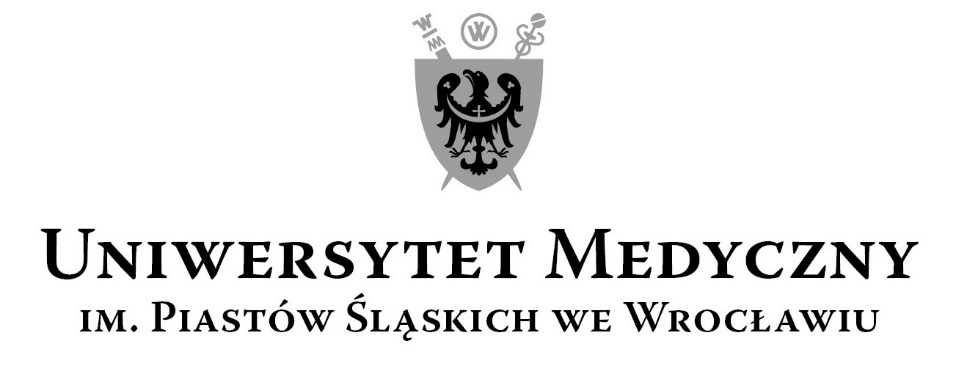 50-367 Wrocław, Wybrzeże L. Pasteura 1Zespół ds. Zamówień Publicznych UMWul. Marcinkowskiego 2-6, 50-368 Wrocławfaks 71 / 784-00-45e-mail: olga.bak@umed.wroc.pl50-367 Wrocław, Wybrzeże L. Pasteura 1Zespół ds. Zamówień Publicznych UMWul. Marcinkowskiego 2-6, 50-368 Wrocławfaks 71 / 784-00-45e-mail: olga.bak@umed.wroc.plLPKRYTERIAWAGA%Ilośćpkt.Sposób oceny: wzory, uzyskaneinformacje mające wpływ na ocenę1Cena realizacji przedmiotu zamówienia6060                        Najniższa cena ofertyIlość pkt  = --------------------------------------  x 60                          Cena oferty badanej    2Termin realizacji przedmiotu zamówienia (maksymalnie do 9 miesięcy od daty podpisania umowy)2020Najkrótszy termin realizacjiIlość pkt = --------------------------------------- x 20                 Termin realizacji w ofercie badanej      3Okres gwarancji systemu informatycznego (min. 42 miesiące, max. 60 miesięcy)2020                 Okres gwarancji w ofercie badanej Ilość pkt  = --------------------------------------- x 20         Najdłuższy okres gwarancji ze wszystkich ofertWzór Formularza ofertowego Wzór Arkusza Informacji TechnicznejWzór Formularza JEDZ.Wzór oświadczenia dotyczącego przynależności lub braku przynależności do grupy kapitałowej – nie załączać do oferty 	
Wykonawca przekaże to oświadczenie Zamawiającemu w ciągu 3 dni od publikacji na stronie Zamawiającego informacji z otwarcia ofert.Wzór umowy Instrukcja obsługi dla Wykonawców.12345Lp.Nazwa przedmiotu zamówieniaWartość netto PLNStawka VAT
(podać w %)Wartość brutto PLN1Dostawa wraz z licencją i wdrożeniem systemu informatycznego do obsługi laboratorium wraz z dostawą urządzeń na potrzeby ww. systemu, na potrzeby Centrum Badawczo-Wdrożeniowego Zaawansowanych Terapii Komórkowych Katedry i Zakładu Podstaw Nauk Medycznych Uniwersytetu Medycznego we Wrocławiu.2Słownie wartość razem brutto PLN3Termin realizacji przedmiotu zamówienia (maksymalnie do 9 miesięcy) do …………. miesiąca/miesięcydo …………. miesiąca/miesięcydo …………. miesiąca/miesięcy4Okres gwarancji systemu informatycznego (minimum 42 miesiące, maksymalnie 60 miesięcy)do …………. miesięcydo …………. miesięcydo …………. miesięcyParametryWartość wymaganaWartość oferowana(wpisać TAK/NIE oraz podać oferowane parametry)IFUNKCJONALNOŚCI  SYSTEMUFUNKCJONALNOŚCI  SYSTEMUFUNKCJONALNOŚCI  SYSTEMU1.Bank tkanek i komórek (próbki materiału biologicznego):Bank tkanek i komórek (próbki materiału biologicznego):Bank tkanek i komórek (próbki materiału biologicznego):Przechowywanie informacji o dawcach, pobraniach, przyjęciach materiału zgodnie ze specyficznymi wymaganiami laboratorium. TAK, podaćEwidencjonowanie przyjęć i wydań materiału z banku tkanek i komórek.TAK, podaćPrzegląd wszystkich zdarzeń związanych z bankiem tkanek i komórek.TAK, podaćŚledzenie powiązań pomiędzy próbkami materiału biologicznego.TAK, podaćMożliwość dodawania dodatkowych dokumentów (załączników w postaci plików), np. skanów ankiety lub zgody pacjenta na przetwarzanie danych.TAK, podać2.Gospodarka magazynowa:Gospodarka magazynowa:Gospodarka magazynowa:2.1.Ewidencja zasobów magazynowych (odczynników, wzorców, materiałów pomocniczych i eksploatacyjnych), wraz z określeniem ich statusu (kwarantanna / zwolnienie / odrzucenie)TAK, podać2.2.Pełna historia zasobów magazynowych (dostawy, wydania)TAK, podać2.3.Zarządzanie odczynnikami gotowymi oraz przygotowywanymi przez pracowników laboratorium z identyfikacją osoby przygotowującej odczynnik i powiązaniem z odczynnikami składowymi oraz protokołem recepturowym.TAK, podać2.4.Dołączanie kart charakterystyki, certyfikatów jakościowych.TAK, podać2.5.Monitorowanie terminów ważności materiałów wzorcowych i odczynników, możliwość wprowadzenia przedłużenia terminu na podstawie wyników przeprowadzonych badań.TAK, podać2.6.Możliwość zdefiniowania poziomów ostrzegania o wyczerpywaniu się materiałów (np. odczynników).TAK, podać2.7.Identyfikacja i oznaczanie zasobów magazynowych z wykorzystaniem kodów jedno- i dwuwymiarowych.TAK, podać3.Zarządzanie lokalizacją (w zakresie gospodarki magazynowej i materiałem biologicznym):Zarządzanie lokalizacją (w zakresie gospodarki magazynowej i materiałem biologicznym):Zarządzanie lokalizacją (w zakresie gospodarki magazynowej i materiałem biologicznym):3.1.Zarządzanie lokalizacją materiałów, odczynników, materiału biologicznego (zarówno w banku tkanek i komórek. jak i w trakcie wytwarzania) z dokładnością do konkretnego pomieszczenia, lodówki, półki, pozycji w pojemniku, przenoszenie materiałów pomiędzy lokalizacjami.TAK, podać3.2.Możliwość wyszukiwania lokalizacji materiałów, odczynników i materiału biologicznego (w tym z wykorzystaniem kodów jedno- i dwuwymiarowych).TAK, podać3.3.Generowanie etykiet z kodami jedno- i dwuwymiarowymi wraz z informacją tekstową.TAK, podać4.Nadzór nad aparaturą laboratoryjną:Nadzór nad aparaturą laboratoryjną:Nadzór nad aparaturą laboratoryjną:4.1.Ewidencja aparatury kontrolno-pomiarowej, umożliwiająca załączanie dodatkowych dokumentów (w formie plików), takich jak: karty aparatów, instrukcje obsługi i serwisowania itp.).TAK, podać4.2.Harmonogram serwisowania i wzorcowania, powiadomienia o zbliżającym się terminie wykonania zaplanowanej czynności serwisowejTAK, podać4.3.Historia zdarzeń związanych z danym urządzeniem z możliwością dołączania załączników (protokoły serwisu, wzorcowania itp.).TAK, podać5.Nadzór nad personelem:Nadzór nad personelem:Nadzór nad personelem:5.1.Ewidencja personelu laboratorium.TAK, podać5.2.Odwzorowanie w systemie funkcji i uprawnień pracowników laboratorium.TAK, podać5.3.Ewidencja szkoleń personelu (plany szkoleń i rejestr szkoleń dla każdego pracownika).TAK, podać6.Ewidencja procesu wytwarzania:TAK, podać6.1.Pełna identyfikowalność partii produktu i materiału biologicznego (ang. traceability)TAK, podać6.2.Identyfikacja, oznakowanie i monitorowanie  materiału biologicznego pobranego od pacjenta za pomocą jednolitego europejskiego koduTAK, podać6.3.Ewidencja etapów wytwarzania (w tym: mrożenia/rozmrażania materiału biologicznego, prowadzenia hodowli komórkowej, izolacji komórek), z możliwością dołączania załączników (w formie plików), np. dokumentujących przebieg danego etapu.TAK, podać6.4.Powiązanie etapów produkcji z zasobami magazynowymi – wykorzystanymi odczynnikami i materiałami oraz użytą aparaturą laboratoryjną.TAK, podać6.5.Powiązanie partii produktu ATMP z użytymi odczynnikami, materiałami oraz aparaturą laboratoryjną.TAK, podać6.6.Ewidencja odchyleń i nieprawidłowości oraz odstępstw od instrukcji wytwarzania.TAK, podać6.7.Przechowywanie danych stanowiących podstawę do certyfikacji i zwolnienia partii produktu ATMP.TAK, podać7.Bezpieczeństwo systemu i danych:Bezpieczeństwo systemu i danych:Bezpieczeństwo systemu i danych:7.1.System zabezpieczony przed nieautoryzowanym dostępem.TAK, podać7.2.Szyfrowana komunikacja pomiędzy urządzeniami klienckimi a serwerem.TAK, podać7.3.Identyfikacja użytkowników, np. poprzez indywidualne loginy i hasła, zgodnie z wymaganiami „Good Manufacturing Practice. Annex 11: Computerised Systems” oraz „FDA 21 CFR Part 11” lub równoważnymi.TAK, podać7.4.Podpisy elektroniczne, równoważne w obrębie jednostki laboratoryjnej z podpisem odręcznym, identyfikujące wprowadzone/zmienione dane, osobę i czas złożenia podpisu.TAK, podać7.5.System odnotowujący wszelką działalność użytkowników – każde wprowadzenie/zmianę danych oraz pierwotne dane wraz z informacją, kto i kiedy je wprowadził oraz ewentualnym komentarzem (ang. audit trail). Żadne dane raz wprowadzone nie mogą zostać nadpisane w sposób trwały powodujący ich nieodwracalne utracenie. System zachowujący podpisy elektroniczne także dla archiwalnych wersji danych przed zmianą.TAK, podać7.6.Usunięcie rekordu, a także zdarzenia dotyczące: logowania, wylogowania, zmian haseł, błędów muszą zostać zapisane w Dzienniku Zdarzeń (logu systemowym), z uwzględnieniem informacji: osoba, data i czas i inne dane dotyczące zdarzenia.TAK, podać7.7.Aktualizacje oprogramowania są zapisywane w historii aktualizacji aplikacji z podaniem daty, godziny i czasu aktualizacji.TAK, podać7.8.Uprawnienia do wykonywania poszczególnych czynności w systemie nadawane grupom użytkowników.TAK, podać7.9.Administrator systemu musi mieć dostęp do Dziennika Zdarzeń, który obejmować będzie rejestr wszystkich zmian, cofnięć i skreśleń / usunięcia danych.TAK, podać8.Integracja z innymi systemami i urządzeniami:Integracja z innymi systemami i urządzeniami:Integracja z innymi systemami i urządzeniami:8.1.Współpraca z drukarkami etykiet kompatybilnymi z językiem „ZPL II” (wraz z obsługą kodów jedno- i dwuwymiarowych).TAK, podać8.2.Integracja z systemem BMS (building management system) – Schneider Electric StruxureWare. Integracja powinna być jednostronna, system musi pobierać dane z oprogramowania BMS. Producent nie zapewnia wsparcia dla posiadanego oprogramowania.TAK, podać8.3.Integracja z systemem EMS (environmental management system) – Testo Saveris. Integracja powinna być jednostronna, system musi pobierać dane z oprogramowania EMS. Producent nie zapewnia wsparcia dla posiadanego oprogramowania.TAK, podać8.4.Odczyt danych z czujników cząstek powietrza (interfejsy Ethernet, Modbus TCP).TAK, podaćIIWYMAGANIA W ZAKRESIE DANYCHWYMAGANIA W ZAKRESIE DANYCHWYMAGANIA W ZAKRESIE DANYCHDostęp do danych posiadają tylko uprawnieni użytkownicy.TAK, podaćSystem zapewniający spójność i integralność danych.TAK, podaćEwidencja danych środowiskowych z możliwością raportowania.TAK, podaćSystem automatycznie wykonujący kopie bezpieczeństwa danych. Kopie powinny być przechowywane przez Wykonawcę w centrum danych spełniającym wymagania normy ISO 27001 lub równoważnej.TAK, podaćGenerowanie raportów zgodnie ze zdefiniowanymi szablonami, eksport do formatu PDF, możliwość wydruku danych.TAK, podaćIIIWYMAGANIA TECHNICZNEWYMAGANIA TECHNICZNEWYMAGANIA TECHNICZNESystem zgodny z wymaganiami Dobrej Praktyki Wytwarzania (GMP) oraz wytycznymi dotyczącymi Dobrej Praktyki Wytwarzania właściwymi dla produktów leczniczych terapii zaawansowanej – wyjątków szpitalnych (HE-ATMP)TAK, podaćSystem zgodny z wymaganiami dotyczącymi systemów komputerowych: „FDA 21 CFR Part 11” oraz „Good Manufacturing Practice. Annex 11: Computerised Systems” lub równoważnymiTAK, podaćSystem zgodny z wymaganiami w sprawie niepowtarzalnego oznakowania, sposobu oznaczania i monitorowania komórek, tkanek i narządów. Obsługa kodów i etykietowania wg standardu ISBT 128 oraz Jednolitego Kodu Europejskiego (SEC) lub równoważnych.TAK, podaćSystem w architekturze klient-serwer (zainstalowany na serwerze, a dostęp do aplikacji odbywający się z każdego komputera podłączonego do sieci wewnętrznej lub sieci Internet)TAK, podaćSystem w formie aplikacji internetowej, praca w systemie możliwa za pomocą wiodących przeglądarek internetowych (Google Chrome, Mozilla Firefox, Microsoft IE11 lub Edge), bez instalacji dodatkowego oprogramowania na komputerach użytkowników, w tym na urządzeniach przenośnych typu „Tablet” z systemem Android.TAK, podaćSystem umożliwiający jednoczesną pracę w systemie co najmniej 10 użytkownikom, bez ograniczeń liczby urządzeń (komputerów, tabletów itp.), z których następuje dostęp do systemu. Zleceniodawca musi mieć możliwość dowolnego przydzielania uprawnień dla co najmniej 10 użytkowników.TAK, podaćKażdy z użytkowników ma możliwość dostępu, w zakresie posiadanych uprawnień, do wszystkich funkcji systemu. TAK, podaćZapewnienie ciągłości pracy poprzez drugi redundantny system dysponujący aktualną kopią danych systemu podstawowego umieszczony w zdalnej lokalizacji. System redundantny ma być utrzymywany przez Wykonawcę (w centrum danych spełniającym wymagania normy ISO 27001 lub równoważnej).TAK, podaćSystem spełniający wymagania RODO.TAK, podaćSerwer aplikacji:- obudowa typu Rack;- procesor: do zastosowań serwerowych osiągający co najmniej 7500 punktów w teście wydajnościowym PassMark CPU Benchmarks na dzień 7.12.2018;- płyta główna: do zastosowań serwerowych;- pamięć RAM: min. 8GB DDR4;- dysk SSD: min. 250GB SATA III;- dysk HDD: min. 1TB;- interfejsy sieciowe: min. 2 porty Gigabit Ethernet;- sprzętowy interfejs zdalnego zarządzania serwerem;-wszystkie licencje wymagane do działania systemu (np. na system operacyjny, do silnika bazy danych); w przypadku zastosowania systemu operacyjnego serwera innego niż Microsoft Windows dodatkowa licencja na system Microsoft Windows 10 Professional, która umożliwi instalację oprogramowania Testo Saveris CFR w środowisku wirtualnym na serwerze- gwarancja: min. 36 miesięcy na serwer (realizowana w miejscu instalacji sprzętu), min. 12 miesięcy na dyski twarde.Instalacja serwera zostanie wykonana przez Wykonawcę w serwerowni Zamawiającego.TAK, podaćDrukarka etykiet:- rodzaj druku: termiczny i termotransferowy;- rozdzielczość: min. 300 dpi;- maksymalna szerokość druku: min. 104 mm;- obsługiwane kody kreskowe liniowe, co najmniej: Code11, Code 39, Code 128, ISBT-128, EAN-8, EAN-13, EAN-14, UPC-A, UPC-E;- obsługiwane kody dwuwymiarowe co najmniej: kody QR, PDF417, Data Matrix;- interfejs: USB- język programowania: zgodny z ZPL II lub równoważnym;- gwarancja: min. 12 miesięcy na urządzenie, min. 6 miesięcy na głowicę.TAK, podaćMiniaturowy czytnik kodów jedno- i dwuwymiarowych z Bluetooth:- tryby pracy: rzeczywisty – skanowane kody są wysyłane do podłączonego urządzenia od razu po zeskanowaniu; zapamiętywanie – kody są zapamiętywane w czytniku (wraz z zapisaniem czasu zeskanowania);- technologia odczytu danych: skaner wizyjny („imager”);- rozdzielczość sensora: min. 1280 x 800;- zasilanie: bateria litowo-jonowa min. 800mAh;- interfejsy: USB, Bluetooth;- odczyt kodów kreskowych liniowych co najmniej: Code11, Code 39, Code 128, ISBT-128, EAN-8, EAN-13, EAN-14, UPC-A, UPC-E;- odczyt kodów dwuwymiarowych co najmniej: kody QR, PDF417, Data Matrix, Aztec;- wymiary: maksymalnie 13cm x 5cm x 3cm;- gwarancja: min. 12 miesięcy.IVWYMAGANIA W ZAKRESIE INTERFEJSÓW STAŁYCHWYMAGANIA W ZAKRESIE INTERFEJSÓW STAŁYCHWYMAGANIA W ZAKRESIE INTERFEJSÓW STAŁYCHInterfejs użytkownika w języku polskim.TAK, podaćVWYMAGANIA W ZAKRESIE ŚRODOWISKA PRACYWYMAGANIA W ZAKRESIE ŚRODOWISKA PRACYWYMAGANIA W ZAKRESIE ŚRODOWISKA PRACYKontrola dostępu do miejsca instalacji serwera systemu (zapewnione przez Użytkownika)TAK, podaćŁącze internetowe (zapewnione przez Użytkownika)TAK, podaćDostęp do sieci wewnętrznej (zapewniony przez Użytkownika)TAK, podaćSystem zasilania awaryjnego (zapewniony przez Użytkownika)TAK, podaćVIWYMAGANA DOKUMENTACJAWYMAGANA DOKUMENTACJAWYMAGANA DOKUMENTACJAInstrukcja użytkowania systemu w języku polskim.TAK, podać2Dokumentacja potwierdzająca przeprowadzenie kwalifikacji i walidacji systemu zgodnie z planem walidacji systemu (m.in. z uwzględnieniem URS, FS, DS, RTM, testów IQ, OQ, PQ) wraz z zakończeniem procesu walidacji w postaci raportuTAK, podać3Projekty Standardowych Procedur Operacyjnych (SOP) dla dostarczanego systemu, w tym procedury opisujące utrzymanie systemu.TAK, podaćVIIWYMAGANIA W ODNIESIENIU DO CYKLU ŻYCIA SYSTEMU/URZĄDZENIAWYMAGANIA W ODNIESIENIU DO CYKLU ŻYCIA SYSTEMU/URZĄDZENIAWYMAGANIA W ODNIESIENIU DO CYKLU ŻYCIA SYSTEMU/URZĄDZENIADla dostarczonego systemu informatycznego  dostawca zapewnia serwis gwarancyjny. Gwarancja min. 42 miesiące, maksymalnie 60 miesięcy.TAK, podaćWykonawca w cenie przedmiotu zamówienia musi zapewnić utrzymanie działania i administruje systemem informatycznym przez min. 42 miesiące, TAK, podaćWykonawca w cenie przedmiotu zamówienia musi zapewnić przez min. 42 miesiące system zapasowy oraz wykonuje kopie bezpieczeństwa danych.TAK, podaćWykonawca w cenie przedmiotu zamówienia musi przeprowadzać przez min. 42 miesiące okresowe kontrole poprawności kopii zapasowych poprzez odtwarzanie stanu bazy z kopii bezpieczeństwa danych na systemie testowym, z weryfikacją integralności danych, zgodnie z aktualnymi wymaganiami prawnymi europejskim i polskimi dotyczącymi systemów informatycznych w branży farmaceutycznej, lecz nie rzadziej niż raz na kwartał.TAK, podaćWykonawca w cenie przedmiotu zamówienia musi przeprowadzić szkolenia z zakresu obsługi systemu.TAK, podaćWykonawca zapewni kwalifikację i walidację systemu w terminie do 9 miesięcy od daty podpisania umowy.TAK, podać